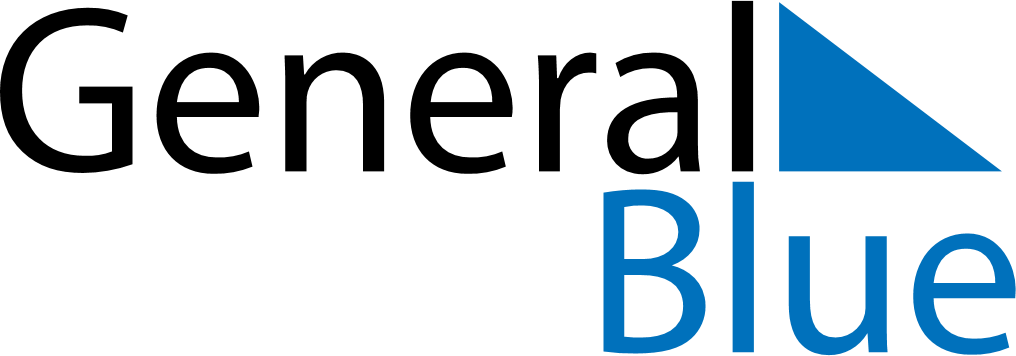 June 2026June 2026June 2026CroatiaCroatiaSundayMondayTuesdayWednesdayThursdayFridaySaturday123456Corpus Christi789101112131415161718192021222324252627Anti-Fascist Struggle DayIndependence Day282930